KOKOSOVE KOCKESestavine:2 jajci20 dag sladkorja5 dag masla30 dag moke1,5 dl mleka1 pecilni prašek20 dag jedilne čokolade30 dag masla10-20 žlic mleka2 žlici mletega sladkorja20 dag kokosove mokePostopek priprave:Z mešalnikom penasto zmešaj jajci, 20 dag sladkorja in 5 dag masla, ki ga pred tem segrej, da bo mehko, lahko je tudi tekoče.Vmes postopoma dodajaj mleko in nato še moko s pecilnim praškom. V pekač, dimenzije približno (40 cm x 25 cm x 6 cm) daj peki papir in notri vlij maso in peci pri 180°C, dokler ne postane rumene.Biskvit nareži na kocke (lahko je še topel, ali pa počakaj, da se ohladi). Jedilno čokolado, maslo in mleko daj v kozico in mešaj, da se vse sestavine raztopijo. Nato kocke povaljaj v čokoladi in nato še v kokosovi moki.Dober tek!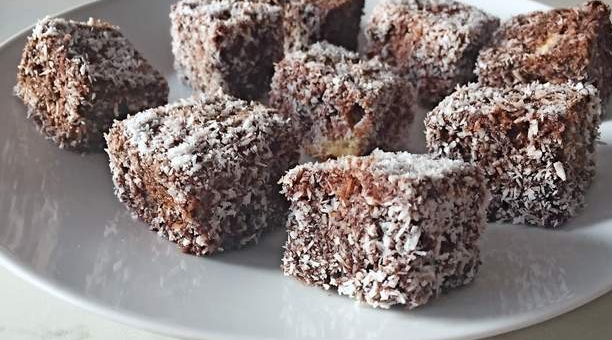 